East Doncaster Secondary College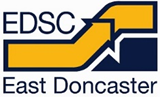 College Newsletter AdvertisingForm must be returned to east.doncaster.sc@education.vic.gov.auwith payment details by midday on Wednesday before publication date. All artwork to be attached as a PDF File DATE: Amount: 	$ 25.00 - A5 size/ half page   or    $ 50.00 - A4 size/ full page	(please circle)Community groups would be charged at $10 per edition. Ongoing commitments would be negotiated at $200 per term or $700 per year, paid upfront by Direct Deposit or Credit CardAll advertisements will be reviewed for suitability prior to publication and payment processing. All artwork must be provided finalised for publishing – artwork and editing service is not available. **Disclaimer that will appear on your page, should the advertisement be approved: COMMUNITY AND BUSINESS ADVERTISEMENTS - The Department of Education does not endorse the products or services of any private advertiser. No responsibility is accepted by theDepartment of Education for accuracy or information contained in advertisements or claims made by them.Name of Advertiser and CompanyHeading for ArticleHeading for ArticlePlease charge my:Please charge my:Please charge my:Please charge my:Please charge my:VISAVISAVISAVISAMASTERCARDMASTERCARDMASTERCARDMASTERCARDMASTERCARDMASTERCARDMASTERCARDMASTERCARDMASTERCARDMASTERCARDCardholder’s Name:Cardholder’s Name:Signature:Signature:Signature:Signature:Signature:Mobile Phone Number: Mobile Phone Number: Card Number: Card Expiry Date:  Card Expiry Date:  Card Expiry Date:  CVC: ___________CVC: ___________CVC: ___________CVC: ___________CVC: ___________CVC: ___________CVC: ___________CVC: ___________OFFICE USE ONLY:Processed:Date: